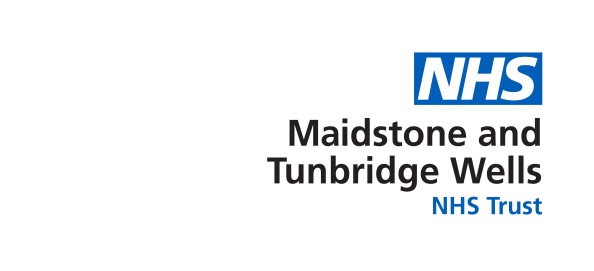 Kent Police research study using linked NHS Data Protection Impact AssessmentData Protection Impact Assessment (DPIA) screening questionsThe following questions must be answered fully to determine the need for a DPIA .If answering ‘Yes’ to any of the questions it is likely a PIA is required.Data Protection Impact AssessmentStep five: Sign off and record the DPIA outcomes Contact points for future privacy concernsKevin Rowan, Trust Secretary, Maidstone and Tunbridge Wells NHS Trust, Tel: 01622 228698, Email: Kevinrowan@nhs.netOrData Protection Officer, Information Security and Governance Department, Kent Police Headquarters, Sutton Road, Maidstone, ME15 9BZ.Annex A – Data flow diagram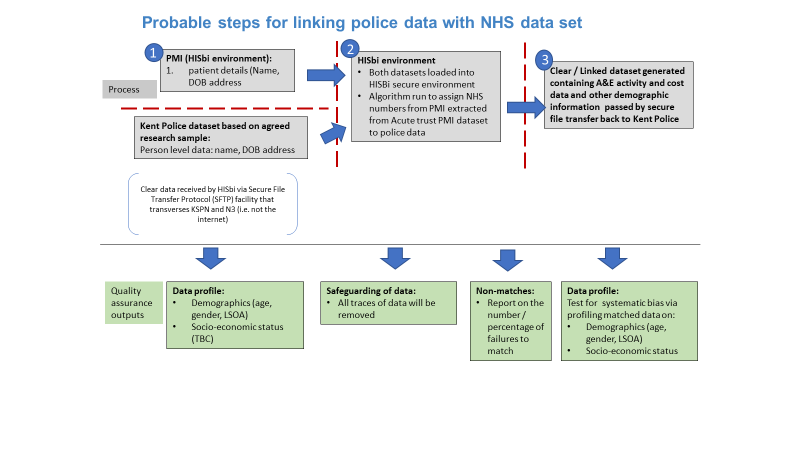 Document OwnerVersionStatusApproved byDatePaul Bolton1.0Project NameResearch study using linked police and NHS data to predict high harm intimate partner violence.Project SponsorKent Police Project ManagerRichard VickeryWill the project involve the collection of new information about individuals? NoWill the project compel individuals to provide information about themselves?NoWill information about individuals be disclosed to organisations or people who have not previously had routine access to the information? YesAre you using information about individuals for a purpose it is not currently used for, or in a way it is not currently used? Yes. We are linking multiple person level datasets that are normally used for contracting and performance, into a ‘research ready’ dataset for Kent Police to conduct research which includes developing new algorithms for risk profiling Intimate Partner ViolenceDoes the project involve you using new technology which might be perceived as being privacy intrusive? For example, the use of biometrics or facial recognition. NoWill the project result in you making decisions or taking action against individuals in ways which can have a significant impact on them? NoIs the information about individuals of a kind particularly likely to raise privacy concerns or expectations? For example, health records, criminal records or other information that people would consider to be particularly private. NoWill the project require you to contact individuals in ways which they may find intrusive?NoStep one: Identify the need for a DPIA This pilot research study aims to answer the following questions:•	Does combined Police/NHS Data identify pre-event variables that influence risk of high-harm intimate partner violence (IPV) across the Family Unit Cohort, pre-event?•	Does combined Police/NHS Data identify pre-event variables that influence risk of high-harm IPV across the cohort individually, in terms of o	Offenderso	Victimso	Children•	From Partner Agency data can any assertion be made regarding levels of pre-event, non-reported, pre-cursor IPV, when compared to the Police dataThis research is carried out in order to identify potential characteristics present in the lethal/potentially lethal IPV cohort which may contribute to an enhanced predictive model as an enabler to inform early police and partner agency intervention and prevent instances of high-harm IPV.Step two: Describe the information flows Kent Police will first select and prepare a clear / identifiable dataset of 200 individuals known to them and convicted under the following categories:i)	Murder and attempted murderii)	Manslaughteriii)	S18 GBHInformation on family members will also be collected where applicable which will bring the dataset sample up to 600 individuals. And where the victim is the current/ex intimate partner at the time of the commission of the offence (event). The initial 200-offender cohort will be derived from a period from 2012 to year-end 2017 (5 years).The clear / identifiable dataset will then be passed via secure file transfer into the HISBi (MTW) data warehouse team for data matching using the Patient Master Index (derived from local NHS trust data flows). Data on service utilisation and other demographic information will then be extracted from local data flows into HISbi. The acute trust data will be as follows:1)	A & E attendance and admissionsi)	Dates of visits from 2011 onwards and at least 12 months prior to event (month and year only)ii)	Frequency within the above time periodiii)	Method of attendance (Ambulance/walk-in/with family member/other)iv)	Recorded illness/injury2)       Demographicsi).       LSOAii).      Ageiv).     IMD (Deprivation)The dataset once prepared and subject to data quality checks (as shown in accompanying diagram) will be passed back to Kent Police for analyses. Once the clear data has been shared with HISbi, Kent Police will digitally dispose of both case and control records that contained any identifiable data, (there are no hard copies). Names, addresses, dob, are all superfluous to the analysis. All analysis will be conducted based on the URN numbers alone ( RG/1/CG/1 etc.) The data will be exchanged on a one off sharing basis for this research and there would never be a need to refer back to the original clear data thereafter. The sequential URN’s are unique to this research and cannot be routed back to any individual or family group.Consultation requirements InternalThrough Maidstone and Tunbridge Wells NHS Trust (MTW) internal Information Governance (IG) process for HISbi as data processor which will include the IG committee, DPO, IG lead and Caldicott Guardian Internal for Kent PoliceInformation Assurance Board ExternalThe appropriate DPO/IG leads from the respective trustsDartford and Gravesham  NHS TrustMaidstone and Tunbridge Wells NHS TrustEast Kent Hospitals University NHS Foundation TrustMedway NHS Foundation TrustThe data matching methodology will be shared with themThe final dataset once prepared, after probabilistic matching and data linkage, will undergo a data quality check and risk assessment to check for and quantify the extent of ‘outliers’ (based on selected variables) in the dataset before sending onward to Kent Police.Any original police data retained in HISBi will be ‘pseudonymised at rest’ to minimise risk of reidentification / unauthorised disclosure once the anonymised dataset has been passed to the policeOtherBecause of the nature of the pilot, there is no requirement for public consultationStep three: identify the privacy and related risks Step three: identify the privacy and related risks Step three: identify the privacy and related risks Step three: identify the privacy and related risks Identify the key privacy risks and the associated compliance and corporate risks. Larger-scale DPIAs might record this information Identify the key privacy risks and the associated compliance and corporate risks. Larger-scale DPIAs might record this information Identify the key privacy risks and the associated compliance and corporate risks. Larger-scale DPIAs might record this information Identify the key privacy risks and the associated compliance and corporate risks. Larger-scale DPIAs might record this information Privacy issueRisk to individualsCompliance riskAssociated organisation / corporate riskInformation securityUnauthorised access to the dataLoss of dataAmendment of dataInadequate disclosure controls increase the likelihood of information being shared inappropriately.Information which is collected and stored unnecessarily, or is not properly managed so that duplicate records are created, presents a greater security risk.Non-compliance with the General Data Protection Regulation (GDPR)Negative impact on NHS Data Security and Protection Toolkit Non-compliance with the GDPR or other legislation can lead to sanctions, fines and reputational damage.Inability to meet statutory requirements eg sharing data with NHS Number for direct care purposesInappropriate disclosureUnexpected sharing of data undermines the legitimacy of the research studyHIsbi (MTW) and Kent Police may know more about an individual than expectedNon-compliance with the GDPRNon-compliance with duty of confidentialityNon-compliance with human rights legislation.Non-compliance with the GDPR or other legislation can lead to sanctions, fines and reputational damage.Lack of formalised governance eg data sharing agreementStep four: Identify privacy solutions Step four: Identify privacy solutions Step four: Identify privacy solutions Step four: Identify privacy solutions Describe the actions you could take to reduce the risks, and any future steps which would be necessary (e.g. the production of new guidance or future security testing for systems).Describe the actions you could take to reduce the risks, and any future steps which would be necessary (e.g. the production of new guidance or future security testing for systems).Describe the actions you could take to reduce the risks, and any future steps which would be necessary (e.g. the production of new guidance or future security testing for systems).Describe the actions you could take to reduce the risks, and any future steps which would be necessary (e.g. the production of new guidance or future security testing for systems).Risk Solution(s)Result: is the risk eliminated, reduced, or accepted?Evaluation: is the final impact on individuals after implementing each solution a justified, compliant and proportionate response to the aims of the project?Sensitive person identifiable data stored on the HISbi data warehouseLimited access to the developer doing the work.Secure area of the server set up.Data encrypted or anonymised when not in use.Risk is reduced to satisfactory levels.YesData linked to identifiable A&E data could increase the risk of inadvertent unauthorised or accidental access.Trusts providing A&E data will not have access to the police data.The working dataset containing a Kent Police one-off unique reference number will bepassed back to Kent Police. The URN will not be able to be reversed so the data will be effectively anonymised. .Risk is reduced to satisfactory levels.YesPoor governanceAppropriate governance to be agreed between Kent Police and the acute trusts providing the A&E data.The parties involved in this project are signed up to the Kent and Medway Information PartnershipEliminatedNo impactChanging purposeThere will be no change to the purpose of this project without agreement of all parties and sign off by the Data Protection Officer (DPO).ReducedJustifiable residual impactBreadth of data collectionThe minimum data for the project to be effective will be agreed by all parties and signed off by the DPO.ReducedJustifiable residual impactPoor analytical outputThis a pilot to establish if there is a predictable pattern to serious crimes being committed and will be properly evaluated before further analysis.Because of the method of data matching used, the percentage of data matching may be low. If this is below the threshold deemed to produce robust analysis then the pilot will not continue. EliminatedNo impactUsing information for too longThis a pilot to establish if there is a predictable pattern to serious crimes being committed and will be properly evaluated before further analysis.EliminatedProportionate impactNote: 10 year retention period due to time based analysesInformation which is collected and stored unnecessarily, or is not properly managedSecure area of the server set up.Data encrypted or anonymised when not in use (pseudonymisation at rest)ReducedJustifiable residual impactInadequate disclosure controlsLimited and specific developer access.Data access audited using special auditing software.Data pseudonymised at restReducedJustifiable residual impactVulnerable people’s concern of identificationThis is a pilot and the data will be effectively anonymised (see earlier before return to Kent Police.ReducedJustifiable residual impactInformation no longer safely anonymised (where appropriate)Pseudonymisation at restData destruction at the end of the pilot.ReducedJustifiable residual impactRe-identification causing harm and distressData will be anonymised before analysis by Kent PoliceAdequate IG training for Kent Police researcherStrong organisational controls emphasising disciplinary consequences of re-identificationReducedJustifiable residual impactUnexpected organisations knowing about individualsAccess control policyDisclosure controlsAnonymous datasetEstablish data sharing agreementPseudonymisation at restReducedJustifiable residual impactRiskApproved solutionTo Be Approved byPoor governanceEnsure existing arrangements work effectivelyNHS Trusts’ Caldicott Guardians / IG Leads/DPO + Kent Police Information Assurance BoardInadequate disclosure controlsLimit access to only authorised Kent Police researcher for specific purpose to developing risk profiling tool NHS Trusts’ Caldicott Guardians / IG Leads/DPO + Kent Police Information Assurance BoardUsing information for too longAgree retention policyNHS Trusts’ Caldicott Guardians / IG Leads/DPO + Kent Police Information Assurance BoardVulnerable people’s concern of identificationRe-identification causing harm and distressComplete re-identification risk assessmentEnsure objections to data sharing are honoured or comply with national policyNHS Trusts’ Caldicott Guardians / IG Leads/DPO + Kent Police Information Assurance BoardInformation which is collected and stored unnecessarily, or is not properly managedPeriodic data item review with recommendations for deletionNHS Trusts’ Caldicott Guardians / IG Leads/DPO + Kent Police Information Assurance BoardRe-identification causing harm and distressAudit organisational controls (Kent Police)Agree accidental re-identification reporting methodNHS Trusts’ Caldicott Guardians / IG Leads/DPO + Kent Police Information Assurance BoardPoor analytical outputComplete documentationMaintain documentationNHS Trusts’ Caldicott Guardians / IG Leads/DPO + Kent Police Information Assurance BoardStep six: Integrate the DPIA outcomes back into the project plan Step six: Integrate the DPIA outcomes back into the project plan Step six: Integrate the DPIA outcomes back into the project plan Who is responsible for integrating the PIA outcomes back into the project plan and updating any project management paperwork? Who is responsible for implementing the solutions that have been approved? Who is the contact for any privacy concerns which may arise in the future?Who is responsible for integrating the PIA outcomes back into the project plan and updating any project management paperwork? Who is responsible for implementing the solutions that have been approved? Who is the contact for any privacy concerns which may arise in the future?Who is responsible for integrating the PIA outcomes back into the project plan and updating any project management paperwork? Who is responsible for implementing the solutions that have been approved? Who is the contact for any privacy concerns which may arise in the future?Action to be takenDate for completion of actionsResponsibility for actionReview governance arrangementsJuly – September 2018Peter Gough & Paul Bolton HISBi (MTW)Abraham GeorgeKCC PHRichard Vickery Kent PoliceImplement access controls for home visit data July – September 2018Peter Gough & Paul Bolton HISBi (MTW)Abraham GeorgeKCC PHRichard Vickery Kent PoliceAgree retention policyJuly – September 2018Peter Gough & Paul Bolton HISBi (MTW)Abraham GeorgeKCC PHRichard Vickery Kent PoliceAgree policy for the management of rarely used data itemsJuly – September 2018Peter Gough & Paul Bolton HISBi (MTW)Abraham GeorgeKCC PHRichard Vickery Kent PoliceComplete re-identification risk assessmentJuly – September 2018Peter Gough & Paul Bolton HISBi (MTW)Abraham GeorgeKCC PHRichard Vickery Kent PoliceEnsure objections to data sharing are honoured or comply with national policyJuly – September 2018Peter Gough & Paul Bolton HISBi (MTW)Abraham GeorgeKCC PHRichard Vickery Kent PoliceAgree public consultation methodJuly – September 2018Peter Gough & Paul Bolton HISBi (MTW)Abraham GeorgeKCC PHRichard Vickery Kent PolicePeriodic data item review with recommendations for deletionJuly – September 2018Peter Gough & Paul Bolton HISBi (MTW)Abraham GeorgeKCC PHRichard Vickery Kent Police‘Rarely used’ data access restriction/retention policyJuly – September 2018Peter Gough & Paul Bolton HISBi (MTW)Abraham GeorgeKCC PHRichard Vickery Kent PoliceAudit organisational controlsJuly – September 2018Peter Gough & Paul Bolton HISBi (MTW)Abraham GeorgeKCC PHRichard Vickery Kent PoliceAgree accidental re-identification reporting methodJuly – September 2018Peter Gough & Paul Bolton HISBi (MTW)Abraham GeorgeKCC PHRichard Vickery Kent PoliceComplete documentationJuly – September 2018Peter Gough & Paul Bolton HISBi (MTW)Abraham GeorgeKCC PHRichard Vickery Kent PoliceMaintain documentationJuly – September 2018Peter Gough & Paul Bolton HISBi (MTW)Abraham GeorgeKCC PHRichard Vickery Kent Police